NAPOMENA: Uplatom donatorske kotizacije stječe se status donatora koji će biti posebno označen na badgu sudionika. Donatori će biti pozvani na VIP ručak (petak, 29. IX 2023). Kotizacija: uključuje pristup konferenciji, kavu u stankama, društveni događaj i konferencijski materijal. ne uključuje PDV i troškova bankovne doznake. Kod doznake je obavezno naznačiti opciju 'OUR' – troškovi banke terete uplatitelja.Datum registracije: 					Potpis učesnika/učesnice:Popunjen obrazac pošaljite na: info@sdeval.si ili sdeval@siol.netHvala na prijavi!Smještaj u blizini (pristupačne cijene): Hotel Park***; Hotel Meksico***; Hostel Celica**Slovensko društvo evalvatorjev, Tabor 7, 1000 Ljubljana, Slovenija. Porezni br. 66948894. Matični br.: 2376784000. Web stranica: https://www.sdeval.si/5. Konferencija Mreže evaluatora Zapadnog Balkana (WBEN)29.-30. IX 2023, Ljubljana, Slovenija»Procjena učinaka javnih politika - principi, metode i prakse«5. Konferencija Mreže evaluatora Zapadnog Balkana (WBEN)29.-30. IX 2023, Ljubljana, Slovenija»Procjena učinaka javnih politika - principi, metode i prakse«REGISTRACIJA UČESNIKA/UČESNICEREGISTRACIJA UČESNIKA/UČESNICEORGANIZATORI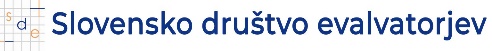 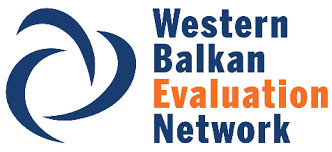 LOKACIJA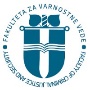 Fakulteta za varnostne vede / UM, Kotnikova ulica 8, 1000 Ljubljana, Slovenija,  Predavaonica 7, I katIme i prezime učesnika/učesniceE-pošta učesnika/učesniceNaziv organizacije uplatiteljaPorezni broj organizacije uplatitelja Adresa organizacije uplatiteljaDržava učesnika/učesniceRana uplata kotizacije do 1. IX. 2023100 € iliDONATORSKA KOTIZACIJA: 200 €Uplata kotizacije nakon 1. IX. 2023200 €Podaci za uplatu kotizacije (Banka): Delavska hranilnica, Miklošičeva 5, Ljubljana IBAN: SI56; SWIFT/BIC: HDELSI22; Račun SDE za doznaku kotizacije br. 6100 0002 5580 702Podaci za uplatu kotizacije (Banka): Delavska hranilnica, Miklošičeva 5, Ljubljana IBAN: SI56; SWIFT/BIC: HDELSI22; Račun SDE za doznaku kotizacije br. 6100 0002 5580 702